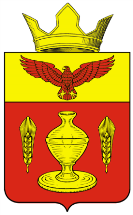 ВОЛГОГРАДСКАЯ ОБЛАСТЬ ПАЛЛАСОВСКИЙ МУНИЦИПАЛЬНЫЙ РАЙОНАДМИНИСТРАЦИЯ  ГОНЧАРОВСКОГО СЕЛЬСКОГО ПОСЕЛЕНИЯПОСТАНОВЛЕНИЕ «26» мая  2015 г.                                п. Золотари                                №26«Об утверждении административного регламента предоставления муниципальной услуги «Предоставление земельного участка, государственная собственность на который не разграничена или находящегося в муниципальной собственности в собственность, аренду без  проведения торгов»»В соответствии с  Федеральным  законом от 27.07.2010 № 210-ФЗ «Об организации предоставления государственных и муниципальных услуг», Федеральным законом от 06.10.2003 №131-ФЗ «Об общих принципах организации местного самоуправления в Российской Федерации», Постановлением администрации Гончаровского сельского поселения от «11» мая 2011г. №33 «О порядке разработки и утверждения административных регламентов предоставления муниципальных услуг (исполнения муниципальных функций), руководствуясь Уставом Гончаровского сельского поселения, администрация Гончаровского сельского поселенияПОСТАНОВЛЯЕТ:Утвердить административный регламент предоставления муниципальной услуги «Предоставление земельного участка, государственная собственность на который не разграничена или находящегося в муниципальной собственности в собственность, аренду без  проведения торгов» (приложение № 1 к Постановлению).           2. Контроль за исполнением настоящего постановления оставляю за собой.           3.Настоящее постановление вступает в силу со дня официального опубликования (обнародования).Глава Гончаровского сельского поселения 	                                                                        К.У.НуркатовРег. №26/2015г.      Приложение № 1								      к Постановлению администрации Гончаровского сельского поселения							 от «26» мая 2015 г. № 26АДМИНИСТРАТИВНЫЙ РЕГЛАМЕНТпредоставления муниципальной услуги «Предоставление земельного участка, государственная собственность на который не разграничена или находящегося в муниципальной собственности в собственность, аренду без  проведения торгов»Общие положения.1.1 Административный регламент предоставления муниципальной услуги «Предоставление земельного участка, государственная собственность на который не разграничена или находящегося в муниципальной собственности в собственность, аренду без  проведения торгов» разработан в целях повышения качества предоставления и доступности муниципальной услуги, создания комфортных условий для участников отношений, возникающих в процессе предоставления муниципальной услуги, определяет сроки и последовательность административных процедур и административных действий.1.2 Исключительное право на приобретение земельных участков в собственность или в аренду имеют граждане, юридические лица,  указанные  в пунктах 2 статей 39.3 и 39.6 Земельного кодекса РФ.1.3 В случае, если испрашиваемый земельный участок предстоит образовать или его границы подлежат уточнению в соответствии с требованиями Федерального закона «О государственном кадастре недвижимости», предоставление такого земельного участка в соответствии с настоящим Административным регламентом осуществляется на основании постановления администрации Гончаровского сельского поселения о предварительном согласовании предоставления земельного участка.Лицо, в отношении которого было принято Постановление  о предварительном согласовании предоставления земельного участка:за свой счет обеспечивает выполнение кадастровых работ, необходимых для образования испрашиваемого земельного участка или уточнения его границ;за свой счет осуществляет государственный кадастровый учет земельного участка или государственный кадастровый учет в связи с уточнением границ земельного участка.1.4 Заявителями на получение муниципальной услуги по предоставлению в собственность земельных участков являются: граждане Российской Федерации, иностранные граждане, лица без гражданства, имеющие в собственности здания, строения, сооружения; юридические лица, имеющие в собственности здания, строения, сооружения; 1.5 Заявителями на получение муниципальной услуги по предоставлению в аренду земельных участков являются: граждане Российской Федерации, иностранные граждане, указанные  в пунктах 2 статей 39.3 и 39.6 Земельного кодекса РФ.юридические лица, указанные  в пунктах 2 статей 39.3 и 39.6 Земельного кодекса РФ.1.6 От имени заявителя заявление о предоставлении муниципальной услуги вправе подавать его представитель при предъявлении документа, удостоверяющего личность, и документа, удостоверяющего представительские полномочия: для представителя физического лица – нотариально удостоверенная доверенность или приравненная к ней в соответствии с гражданским законодательством, для представителя юридического лица – доверенность, заверенная подписью руководителя и печатью организации. Полномочия опекуна подтверждаются решением об установлении опеки.           1.7 Информация о месте нахождения и графике работы органов местного самоуправления, предоставляющих муниципальную услугу, их структурных подразделений, организаций, участвующих в предоставлении муниципальной услуги, способы получения информации о месте нахождения и графиках работы государственных и муниципальных органов и организаций, обращение в которые необходимо для получения муниципальной услуги, а также многофункциональных центров предоставления государственных и муниципальных услуг:Приём и консультирование граждан по вопросам, связанным с предоставлением Муниципальной услуги, осуществляется администрацией Гончаровского сельского поселения Палласовского муниципального района Волгоградской области (далее- Администрация), в соответствии со следующим графиком:Понедельник				08:00 - 17:30Вторник				08:00 - 17:30Среда					08:00 - 17:30Четверг				08:00 - 17:30Пятница				08:00 - 17:30Перерыв на обед (ежедневно)	12:00 - 13:30Суббота			       ВыходнойВоскресенье				ВыходнойПриём и консультирование граждан по вопросам, связанным с предоставлением Муниципальной услуги, осуществляется так же в многофункциональном центре (далее МФЦ), в соответствии со следующим графиком:Понедельник				08:00 - 17:30Вторник				08:00 - 17:30Среда					08:00 - 17:30Четверг			            08:00 - 17:30Пятница				08:00 - 17:30Суббота				08:00 – 15:00Воскресенье				ВыходнойБез перерыва на обед1.8. Порядок получения информации заявителями по вопросам предоставления муниципальной услуги: - информация о Муниципальной услуге предоставляется непосредственно в Администрации, а также по электронной почте, посредством телефонной связи, размещения информации на официальном сайте Администрации, публикаций в средствах массовой информации, издания информационных материалов (брошюр, буклетов, справочно-информационных карт). Информацию о Муниципальной услуге можно получить в МФЦ, также можно получить в сети Интернет с использованием федеральной государственной информационной системы «Единый портал государственных и муниципальных услуг (функций)» по адресу: www.gosuslugi.ru (далее - Единый портал) и  на официальном портале Губернатора и администрации Волгоградской области (www.volganet.ru) (далее - Портал области).На информационных стендах Администрации, а также на официальном сайте Администрации размещается следующая информация:- наименование органа (структурного подразделения), предоставляющего муниципальную услугу; - о порядке предоставления Муниципальной услуги;- форма заявления о предоставлении Муниципальной услуги;- перечень документов, необходимых для получения Муниципальной услуги;- режим работы органа (структурного подразделения), предоставляющего муниципальную услугу;- адреса иных органов, участвующих в предоставлении Муниципальной услуги;- адрес официального сайта Администрации;- номера телефонов и адреса электронной почты Администрации.Места для информирования, предназначенные для ознакомления заявителей с информационными материалами, оборудуются:- информационными стендами;- стульями и столами для оформления документов.На Едином портале и Портале области можно получить следующую информацию:- текст настоящего Административного регламента;- перечень документов, предоставляемых заявителем для получения муниципальной услуги;- образец письменного заявления о предоставлении муниципальной услуги;- адрес официального сайта администрации;- сроки получения муниципальной услуги.Порядок получения информации заявителями по предоставлении Муниципальной услуги непосредственно в Администрации:- консультации предоставляются специалистами Администрации при личном или письменном обращении заинтересованных лиц, посредством устного консультирования, официального сайта, телефонной связи или электронной почты;- консультирование заинтересованных лиц о порядке предоставления Муниципальной услуги проводится в рабочее время;- все консультации, а также предоставленные специалистами Администрации в ходе консультации документы, предоставляются бесплатно;- специалист Администрации, осуществляющий индивидуальное устное консультирование, должен принять все необходимые меры для дачи полного и оперативного ответа на поставленные вопросы, в том числе с привлечением других специалистов. Время ожидания в очереди заинтересованного лица при индивидуальном устном консультировании не может превышать 15 минут.Индивидуальное устное консультирование каждого заинтересованного лица специалист Администрации осуществляет не более 15 минут.В случае если для подготовки ответа требуется более продолжительное время, специалист Администрации, осуществляющий индивидуальное устное консультирование, может предложить заинтересованным лицам обратиться за необходимой информацией в письменном виде, либо назначить другое удобное для заинтересованных лиц время для устного консультирования. Звонки граждан принимаются в соответствии с графиком работы Администрации.При ответах на телефонные звонки специалист Администрации, осуществляющий информирование и консультирование, сняв трубку, должен назвать фамилию, имя, отчество, занимаемую должность и наименование учреждения. Во время разговора необходимо произносить слова чётко, избегать «параллельных разговоров» с окружающими людьми и не прерывать разговор по причине поступления звонка на другой аппарат. Время разговора не должно превышать 10 минут.При невозможности специалиста Администрации, принявшего звонок, самостоятельно ответить на поставленные вопросы, телефонный звонок должен быть переадресован (переведён) на другого специалиста или же обратившемуся гражданину должен быть сообщен телефонный номер, по которому можно получить необходимую информацию.В случае поступления от гражданина запроса на получение письменной консультации специалист Администрации обязан ответить на него в течение 10 дней со дня регистрации запроса в Администрации.Ответы на письменные обращения направляются в письменном виде и должны содержать ответы на поставленные вопросы, фамилию, инициалы и номер телефона исполнителя. Ответ подписывается Главой Гончаровского сельского поселения или иным уполномоченным им должностным лицом.Стандарт предоставления муниципальной услуги.2.1. Наименование муниципальной услуги – «Предоставление земельного участка, государственная собственность на который не разграничена или находящегося в муниципальной собственности в собственность, аренду без  проведения торгов». 2.2. Муниципальную услугу предоставляет Администрация Гончаровского сельского поселения.2.3. Результатом предоставления муниципальной услуги является: Заключение договора купли-продажи земельного участка;Заключение договора аренды земельного участка;Отказ в предоставлении муниципальной услуги.2.4. Предоставление муниципальной услуги осуществляется в течении  30 дней со дня поступления заявления;2.5. Правовой основой для предоставления муниципальной услуги являются следующие нормативные правовые акты: -Земельным кодексом Российской Федерации; -Федеральным законом от 25.10.2001 № 137-ФЗ «О введении в действие Земельного кодекса Российской Федерации»; -Федеральным законом от 02.05.2006 № 59-ФЗ «О порядке рассмотрения обращений граждан Российской Федерации»; -Федеральным законом Российской Федерации от 27.07.2010 № 210-ФЗ «Об организации предоставления государственных и муниципальных услуг»; -Федеральным законом от 06.10.2003 № 131-ФЗ «Об общих принципах организации местного самоуправления в Российской Федерации»;-Федеральным законом от 27.07.2006 № 149-ФЗ «Об информации, информационных технологиях и о защите информации»;-Федеральным законом от 27.07.2006 № 152-ФЗ «О персональных данных»;-Устав Гончаровского сельского поселения.2.6. Предоставление муниципальной услуги осуществляется на основании заявления о предоставлении земельного участка (Приложения №1 и № 2).В заявлении о предоставлении земельного участка указываются:1) фамилия, имя, отчество, место жительства заявителя и реквизиты документа, удостоверяющего личность заявителя (для гражданина);2) наименование и место нахождения заявителя (для юридического лица), а также государственный регистрационный номер записи о государственной регистрации юридического лица в едином государственном реестре юридических лиц, идентификационный номер налогоплательщика, за исключением случаев, если заявителем является иностранное юридическое лицо;3) кадастровый номер испрашиваемого земельного участка;4) основание предоставления земельного участка из числа предусмотренных статьями 39.3 или 39.6 Земельного кодекса Российской Федерации;5) вид права, на котором заявитель желает приобрести земельный участок (собственность или аренда), если предоставление земельного участка указанному заявителю допускается на нескольких видах прав;6) цель использования земельного участка;7) реквизиты решения о предварительном согласовании предоставления земельного участка в случае, если испрашиваемый земельный участок образовывался или его границы уточнялись на основании данного решения;8) почтовый адрес и (или) адрес электронной почты для связи с заявителем.2.6.1. Документы, необходимые для предоставления муниципальной услуги, подлежащие представлению заявителем:1) документы, подтверждающие право заявителя на приобретение земельного участка без проведения торгов и предусмотренные перечнем, установленным уполномоченным Правительством Российской Федерации федеральным органом исполнительной власти, за исключением документов, которые должны быть представлены в уполномоченный орган в порядке межведомственного информационного взаимодействия;2) документ, подтверждающий полномочия представителя заявителя, в случае, если с заявлением о предоставлении земельного участка обращается представитель заявителя;3) заверенный перевод на русский язык документов о государственной регистрации юридического лица в соответствии с законодательством иностранного государства в случае, если заявителем является иностранное юридическое лицо;Предоставление указанных документов не требуется в случае, если указанные документы направлялись в уполномоченный орган с заявлением о предварительном согласовании предоставления земельного участка, по итогам рассмотрения которого принято решение о предварительном согласовании предоставления земельного участка.2.7. Документы, необходимые для предоставления муниципальной услуги, которые находятся в распоряжении органов власти или подведомственных им организаций и которые заявитель вправе представить самостоятельно:выписка из ЕГРП о правах на здание, сооружение, находящееся на испрашиваемом земельном участке; уведомление об отсутствии в ЕГРП запрашиваемых сведений о зарегистрированных правах на указанные здания, сооружения;выписка из ЕГРП о правах на приобретаемый земельный;уведомление об отсутствии в ЕГРП сведений о зарегистрированных правах на испрашиваемый земельный участок;кадастровый паспорт земельного участка;2.8. Все документы представляются в копиях с предоставлением подлинников. Копии сверяются с подлинниками специалистом, принимающим документы.2.9. В соответствии с пунктами 1, 2, 3 статьи 7 Федерального закона Российской Федерации от 27.07.2010 № 210-ФЗ «Об организации предоставления государственных и муниципальных услуг» в ходе предоставления муниципальной услуги запрещается требовать от заявителя: представления документов и информации или осуществления действий, представление или осуществление которых не предусмотрено нормативными правовыми актами, регулирующими отношения, возникающие в связи с предоставлением муниципальной услуги; представления документов и информации, которые находятся в распоряжении органов, предоставляющих муниципальную услугу, иных государственных органов, органов местного самоуправления либо подведомственных органам государственной власти или органам местного самоуправления организаций, в соответствии с нормативными правовыми актами Российской Федерации, Волгоградской области и муниципальными правовыми актами, за исключением получения услуг, которые являются необходимыми и обязательными для предоставления муниципальной услуги. 2.10. Максимальное время ожидания заявителя в очереди при подаче документов для предоставления муниципальной услуги не должно превышать 15 минут.2.11. Максимальное время ожидания заявителя в очереди для получения консультации не должно превышать 15 минут.2.12. Максимальное время приема заявления и необходимых документов не должно превышать 15 минут.2.13. Максимальное время ожидания заявителя в очереди для получения результата муниципальной услуги не должно превышать 15 минут.2.14. Основанием для отказа в приеме заявления является:непредставление заявителем документов, перечисленных в пункте 2.6.1 настоящего Административного регламента;обращение заявителя не в приемные часы работы, установленные пунктом 1.7 настоящего Административного регламента.2.15 Основания для возврата заявления заявителю:1) если оно не соответствует положениям пункта 2.6. настоящего Регламента;2) подано в иной уполномоченный орган;3) если к заявлению не приложены документы, предоставляемые в соответствии с пунктом 2.6.1. настоящего Регламента.  2.16. Основания для отказа в предоставлении муниципальной услуги:1) с заявлением о предоставлении земельного участка обратилось лицо, которое в соответствии с земельным законодательством не имеет права на приобретение земельного участка без проведения торгов;2) указанный в заявлении о предоставлении земельного участка земельный участок предоставлен на праве постоянного (бессрочного) пользования, безвозмездного пользования, пожизненного наследуемого владения или аренды, за исключением случаев, если с заявлением о предоставлении земельного участка обратился обладатель данных прав;3) указанный в заявлении о предоставлении земельного участка земельный участок предоставлен некоммерческой организации, созданной гражданами, для ведения огородничества, садоводства, дачного хозяйства или комплексного освоения территории в целях индивидуального жилищного строительства;4) на указанном в заявлении о предоставлении земельного участка земельном участке расположены здание, сооружение, объект незавершенного строительства, принадлежащие гражданам или юридическим лицам, за исключением случаев, если сооружение (в том числе сооружение, строительство которого не завершено) размещается на земельном участке на условиях сервитута или на земельном участке размещен объект, предусмотренный пунктом 3 статьи 39.36 Земельного Кодекса Российской Федерации, и это не препятствует использованию земельного участка в соответствии с его разрешенным использованием либо с заявлением о предоставлении земельного участка обратился собственник этих здания, сооружения, помещений в них, этого объекта незавершенного строительства;5) на указанном в заявлении о предоставлении земельного участка земельном участке расположены здание, сооружение, объект незавершенного строительства, находящиеся в государственной или муниципальной собственности, за исключением случаев, если сооружение (в том числе сооружение, строительство которого не завершено) размещается на земельном участке на условиях сервитута или с заявлением о предоставлении земельного участка обратился правообладатель этих здания, сооружения, помещений в них, этого объекта незавершенного строительства;6) указанный в заявлении о предоставлении земельного участка земельный участок является изъятым из оборота или ограниченным в обороте и его предоставление не допускается на праве, указанном в заявлении о предоставлении земельного участка;7) указанный в заявлении о предоставлении земельного участка земельный участок является зарезервированным для государственных или муниципальных нужд в случае, если заявитель обратился с заявлением о предоставлении земельного участка в собственность, постоянное (бессрочное) пользование или с заявлением о предоставлении земельного участка в аренду, безвозмездное пользование на срок, превышающий срок действия решения о резервировании земельного участка, за исключением случая предоставления земельного участка для целей резервирования;8) указанный в заявлении о предоставлении земельного участка земельный участок расположен в границах территории, в отношении которой с другим лицом заключен договор о развитии застроенной территории, за исключением случаев, если с заявлением о предоставлении земельного участка обратился собственник здания, сооружения, помещений в них, объекта незавершенного строительства, расположенных на таком земельном участке, или правообладатель такого земельного участка;9) указанный в заявлении о предоставлении земельного участка земельный участок расположен в границах территории, в отношении которой с другим лицом заключен договор о развитии застроенной территории, или земельный участок образован из земельного участка, в отношении которого с другим лицом заключен договор о комплексном освоении территории, за исключением случаев, если такой земельный участок предназначен для размещения объектов федерального значения, объектов регионального значения или объектов местного значения и с заявлением о предоставлении такого земельного участка обратилось лицо, уполномоченное на строительство указанных объектов;10) указанный в заявлении о предоставлении земельного участка земельный участок образован из земельного участка, в отношении которого заключен договор о комплексном освоении территории или договор о развитии застроенной территории, и в соответствии с утвержденной документацией по планировке территории предназначен для размещения объектов федерального значения, объектов регионального значения или объектов местного значения, за исключением случаев, если с заявлением о предоставлении в аренду земельного участка обратилось лицо, с которым заключен договор о комплексном освоении территории или договор о развитии застроенной территории, предусматривающие обязательство данного лица по строительству указанных объектов;11) указанный в заявлении о предоставлении земельного участка земельный участок является предметом аукциона, извещение о проведении которого размещено в соответствии с пунктом 19 статьи 39.11 Земельного Кодекса Российской Федерации; 12) в отношении земельного участка, указанного в заявлении о его предоставлении, поступило предусмотренное подпунктом 6 пункта 4 статьи 39.11 Земельного Кодекса Российской Федерации  заявление о проведении аукциона по его продаже или аукциона на право заключения договора его аренды при условии, что такой земельный участок образован в соответствии с подпунктом 4 пункта 4 статьи 39.11 Земельного Кодекса Российской Федерации  и уполномоченным органом не принято решение об отказе в проведении этого аукциона по основаниям, предусмотренным пунктом 8 статьи 39.11 Земельного Кодекса Российской Федерации; 13) в отношении земельного участка, указанного в заявлении о его предоставлении, опубликовано и размещено в соответствии с подпунктом 1 пункта 1 статьи 39.18 Земельного Кодекса Российской Федерации  извещение о предоставлении земельного участка для индивидуального жилищного строительства, ведения личного подсобного хозяйства, садоводства, дачного хозяйства или осуществления крестьянским (фермерским) хозяйством его деятельности;14) разрешенное использование земельного участка не соответствует целям использования такого земельного участка, указанным в заявлении о предоставлении земельного участка, за исключением случаев размещения линейного объекта в соответствии с утвержденным проектом планировки территории;15) испрашиваемый земельный участок не включен в утвержденный в установленном Правительством Российской Федерации порядке перечень земельных участков, предоставленных для нужд обороны и безопасности и временно не используемых для указанных нужд, в случае, если подано заявление о предоставлении земельного участка в соответствии с подпунктом 10 пункта 2 статьи 39.10 Земельного Кодекса Российской Федерации; 16) площадь земельного участка, указанного в заявлении о предоставлении земельного участка некоммерческой организации, созданной гражданами, для ведения огородничества, садоводства, превышает предельный размер, установленный в соответствии с федеральным законом;17) указанный в заявлении о предоставлении земельного участка земельный участок в соответствии с утвержденными документами территориального планирования и (или) документацией по планировке территории предназначен для размещения объектов федерального значения, объектов регионального значения или объектов местного значения и с заявлением о предоставлении земельного участка обратилось лицо, не уполномоченное на строительство этих объектов;18) указанный в заявлении о предоставлении земельного участка земельный участок предназначен для размещения здания, сооружения в соответствии с государственной программой Российской Федерации, государственной программой Волгоградской области и с заявлением о предоставлении земельного участка обратилось лицо, не уполномоченное на строительство этих здания, сооружения;19) предоставление земельного участка на заявленном виде прав не допускается;20) в отношении земельного участка, указанного в заявлении о его предоставлении, не установлен вид разрешенного использования;21) указанный в заявлении о предоставлении земельного участка земельный участок не отнесен к определенной категории земель;22) в отношении земельного участка, указанного в заявлении о его предоставлении, принято решение о предварительном согласовании его предоставления, срок действия которого не истек, и с заявлением о предоставлении земельного участка обратилось иное не указанное в этом решении лицо;23) указанный в заявлении о предоставлении земельного участка земельный участок изъят для государственных или муниципальных нужд и указанная в заявлении цель предоставления такого земельного участка не соответствует целям, для которых такой земельный участок был изъят, за исключением земельных участков, изъятых для государственных или муниципальных нужд в связи с признанием многоквартирного дома, который расположен на таком земельном участке, аварийным и подлежащим сносу или реконструкции;24) границы земельного участка, указанного в заявлении о его предоставлении, подлежат уточнению в соответствии с Федеральным законом "О государственном кадастре недвижимости";25) площадь земельного участка, указанного в заявлении о его предоставлении, превышает его площадь, указанную в схеме расположения земельного участка, проекте межевания территории или в проектной документации о местоположении, границах, площади и об иных количественных и качественных характеристиках лесных участков, в соответствии с которыми такой земельный участок образован, более чем на десять процентов.26) истечение срока действия постановления администрации Гончаровского сельского поселения о предварительном согласовании предоставления земельного участка; 2.17. Муниципальная услуга предоставляется бесплатно.2.18. Для ожидания заявителям отводится специальное помещение, оборудованное стульями, соответствующее требованиям пожарной безопасности, требованиям санитарных норм и правил.2.19. Показателями оценки доступности и качества предоставления муниципальной услуги являются:количество обращений за получением муниципальной услуги;количество получателей услуги;среднее количество человеко-часов, затраченных на предоставление одной муниципальной услуги;количество регламентированных посещений Администрации Гончаровского сельского  поселения для получения муниципальной услуги;максимальное количество документов, необходимых для получения муниципальной услуги;максимальное количество межведомственных запросов для обеспечения получения муниципальной услуги, в том числе запросов, осуществляемых с помощью системы межведомственного электронного взаимодействия;максимальное количество документов, которые заявитель обязан самостоятельно предоставить для получения муниципальной услуги;максимальное время ожидания заявителей от момента обращения за получением муниципальной услуги до фактического начала предоставления услуги;наличие информационной системы, автоматизирующей процесс предоставления муниципальной услуги;доступность бланков заявлений или иных документов, необходимых для предоставления муниципальной услуги, в сети Интернет;размещение информации о порядке предоставления муниципальной услуги в сети Интернет;размещение информации о порядке предоставления муниципальной услуги на информационных стендах,  размещенных в помещениях Администрации Гончаровского сельского поселения; возможность получения консультации специалиста администрациипо вопросам предоставления муниципальной услуги:по телефону;через сеть Интернет;по электронной почте;при личном приеме, при письменном обращении;количество консультаций по вопросам предоставления муниципальной услуги;максимальная удаленность места жительства потенциального заявителя от места предоставления муниципальной услуги;максимальное время перемещения от места жительства потенциального заявителя до места предоставления муниципальной услуги на общественном транспорте;доля заявителей, удовлетворенных качеством предоставления муниципальной услуги, от общего числа опрошенных заявителей;доля заявителей, удовлетворенных результатом предоставления муниципальной услуги, от общего числа опрошенных заявителей;количество обоснованных жалоб на нарушение регламента предоставления муниципальной услуги;доля обоснованных жалоб от общего количества обращений за получением муниципальной услуги;количество обращений в судебные органы для обжалования действий (бездействия) и (или) решений должностных лиц при предоставлении муниципальной услуги.Заявителям обеспечивается возможность получения информации о порядке предоставления муниципальной услуги на официальном сайте администрации в информационно-коммунальной сети интернет и на «Едином портале» по адресу: http://www.gosuslugi.ru,  «Портале области»  по адресу: www.volganet.ru.          2.20 Предоставление муниципальной услуги может осуществляться в МФЦ в соответствии с соглашением, заключенным между МФЦ и Администрацией.      Особенности осуществления отдельных административных процедур в электронной форме и предоставления муниципальной услуги через МФЦ установлены в разделе 3 настоящего административного регламента.Состав, последовательность и сроки выполнения административных процедур, требований к порядку их выполнения, в том числе особенности выполнения административных процедур в электронной форме, а также особенности выполнения административных процедур в многофункциональном центре.3.1 Состав и последовательность выполнения административных процедур (действий)3.1.1. Предоставление муниципальной услуги включает в себя следующие административные процедуры: прием заявления и документов, регистрация заявления;проверка права заявителя на получение муниципальной услуги;подготовка уведомления об отказе в предоставлении муниципальной услуги;подготовка, подписание и направление заявителю проекта договора купли-продажи или договора аренды земельного участка;3.1.2. Блок-схема предоставления муниципальной услуги приведена в приложении № 3 к настоящему Административному регламенту.3.2. Прием заявления и документов.3.2.1. Основанием для начала административной процедуры являетсяпоступление заявления с приложенным комплектом документов, указанных в пункте 2.6.1 настоящего Регламента (далее – документы). Заявление и документы,  подаются заявителем в администрацию или многофункциональный центр предоставления государственных и муниципальных услуг лично либо направляются почтовым отправлением с описью вложения или в электронной форме с использованием информационно-телекоммуникационных сетей общего пользования, в том числе сети "Интернет", включая единый портал государственных и муниципальных услуг.Копии документов должны быть заверены в установленном законодательством порядке или представлены с предъявлением подлинников. При предъявлении подлинников документов копии с них заверяются должностным лицом администрации или специалистом многофункционального центра предоставления государственных и муниципальных услуг, осуществляющим прием документов, а подлинники документов возвращаются заявителю.3.2.2. При  получении  заявления и документов специалист, ответственный за делопроизводство, в день их получения регистрирует и вносит запись о приеме в Книгу регистрации входящей документации в том числе:3.2.2.1. Регистрационный номер;3.2.2.2. Дату приема заявления;3.2.2.3. Наименование Заявителя;3.2.2.4. Краткую аннотацию к документу.На заявлении Заявителя проставляются регистрационный номер и дата приема.3.2.3. При предоставлении Заявителем заявления и документов лично, специалист, ответственный за предоставление муниципальной услуги:3.2.3.1. Устанавливает личность представителя Заявителя, его полномочия;3.2.3.2. Проверяет наличие и соответствие предоставленных документов требованиям настоящего Регламента;3.2.3.3. Проверяет правильность заполнения заявления, передает для регистрации специалисту, ответственному за делопроизводство согласно порядка, указанного в пункте 3.2.2 настоящего Регламента;3.2.3.4. Специалист, ответственный за делопроизводство, проставляет дату и регистрационный номер на заявлении. Один экземпляр заявления остается в Администрации, а другой возвращается Заявителю.Время на проведение указанных в настоящем пункте действий не должно превышать 15 минут.3.2.4. Заявление считается учтенным, когда запись о нем внесена в Книгу регистрации входящей документации.3.2.5. В день поступления заявления и документов специалист, ответственный за делопроизводство, все поступившие документы передает Главе Гончаровского сельского поселения.Срок административного действия – 2 рабочих дня с момента регистрации заявления;            3.2.6Глава Гончаровского сельского поселения либо лицо, его замещающее, в течение одного рабочего дня визирует поступившие заявления. После визирования заявление и документы в тот же день передаются специалисту, ответственному за предоставление муниципальной услуги.            Срок административного действия – 2 рабочих дня с момента регистрации заявления;3.3. Основанием для начала административной процедуры является наличие завизированного Главой сельского поселения  заявления с приложенным комплектом документов.3.3.1. Специалист, ответственный за предоставление муниципальной услуги, рассматривает предоставленные документы: 3.3.1.1. Специалист, ответственный за оказание муниципальной услуги, проводит проверку представленных документов, в случае необходимости направляет запросы в Управление Федеральной службы государственной регистрации, кадастра и картографии по Волгоградской области, органы Федеральной налоговой службы по Волгоградской области для получения информации, необходимой для принятия решения, устанавливает наличие или отсутствие оснований для принятия решения о предоставлении земельного участка. По итогам рассмотрения заявления  в случаях, указанных в п.2.15. настоящего Регламента, специалист администрации готовит письмо о возврате заявления заявителю. Срок административного действия – 10 дней.  После получения полного комплекта документов специалист администрации анализирует их, проверяет наличие или отсутствие оснований для предоставления земельного участка  в соответствии с нормами действующего земельного законодательства. 3.3.1.2. При наличии оснований к отказу в предоставлении муниципальной услуги в течение 10 (десяти) рабочих дней со дня регистрации заявления осуществляет подготовку проекта письма главы поселения об отказе в предоставлении муниципальной услуги с указанием причин отказа и способах их устранения, если такое возможно.3.3.1.3. Если основания для отказа отсутствуют, специалист, ответственный за оказание муниципальной услуги, в течение 2-х рабочих дней готовит проекты договора купли-продажи или договора аренды земельного участка из расчета: один экземпляр – для Администрации поселения, один экземпляр – для Управления государственной регистрации, кадастра и картографии по Волгоградской  области, один экземпляр – для заявителя (в случае совместного обращения собственников здания, сооружения или помещений в них с заявлением о предоставлении земельного участка на праве собственности – по одному экземпляру для каждого из собственников) или «по одному экземпляру для каждого из заявителей».3.3.1.4Специалист, ответственный за оказание муниципальной услуги прошивает проекты договоров и передает их для подписания главе Гончаровского сельского поселения. 3.3.1.5 Заявитель в течение 2-х рабочих дней  (или его представитель) уведомляется любым из способов (телефон, почта, факс, электронная почта и т.д.), указанным в заявлении о предоставлении земельного участка, о готовности проекта договора купли-продажи или договора аренды земельного участка и о возможности его получения. 3.3.1.6. Проект договора купли-продажи или проект договора аренды земельного участка выдается лично заявителю (или его представителю) в администрации Гончаровского сельского поселения специалистом, ответственным за оказание муниципальной услуги, в трех экземплярах. 3.3.1.7. При вручении проекта договора купли-продажи или договора аренды земельного участка заявителю разъясняется необходимость согласования условий данного договора и его подписания либо направления возражений по указанному договору в администрацию Гончаровского сельского поселения. 3.3.1.8. Заявитель (или его представитель) может ознакомиться с проектом договора купли-продажи или договора аренды земельного участка непосредственно на приеме в  администрации Гончаровского сельского поселения у специалиста, ответственного за оказание муниципальной услуги, и, в случае согласия с условиями договора, подписать его.3.3.1.9. При получении проекта договора купли-продажи или договора аренды земельного участка заявитель (или его представитель) расписывается в журнале регистрации документов, указывает дату получения документов, свои фамилию, имя, отчество. 3.3.1.10. В случае неполучения заявителем либо его уполномоченным представителем проекта договора купли-продажи или договора аренды земельного участка в течение пяти дней с момента подписания проекта договора купли-продажи или договора аренды земельного участка, проект договора купли-продажи или договора аренды земельного участка в трех  экземплярах направляется заявителю по почте заказным письмом с уведомлением.3.3.1.11. Уведомление об отказе в предоставлении муниципальной услуги в течение 2-х рабочих дней  направляется заявителю по почте заказным письмом с уведомлением.5.3.1.12. Результатом административной процедуры является выдача (направление) заявителю проекта договора купли-продажи или договора аренды земельного участка, либо уведомления об отказе в предоставлении муниципальной услуги.При выдаче договора купли-продажи или договора аренды земельного участка Заявитель информируется о необходимости проведения государственной регистрации права собственности соответствии с Федеральным законом от 21.07.1997 №122-ФЗ «О государственной регистрации прав на недвижимое имущество и сделок с ним».4. Формы контроля за исполнением административного регламента.4.1. Контроль за соблюдением Администрацией, должностными лицами Администрации и лицами, участвующими в предоставлении муниципальной услуги, положений Административного регламента осуществляется Главой Гончаровского сельского поселения (далее - уполномоченное лицо) и включает в себя плановые (текущий контроль) и внеплановые проверки полноты и качества предоставления муниципальной услуги.4.2. Текущий контроль за соблюдением порядка предоставления муниципальной услуги осуществляется уполномоченным лицом постоянно в процессе осуществления административных процедур в соответствии требованиями,  установленными Административным регламентом. 4.3.  Внеплановые проверки проводятся уполномоченным лицом в случае поступления жалобы на решения, действия (бездействие) Администрации, должностных лиц Администрации и лиц, участвующих в предоставлении муниципальной услуги.4.4. Результаты проверки оформляются в виде акта, в котором отражаются выявленные нарушения и предложения по их устранению.Акт подписывается уполномоченным лицом.4.5. По результатам проведенных проверок в случае выявления нарушений прав заявителей виновные лица привлекаются к ответственности в порядке, установленном законодательством Российской Федерации.4.6. Самостоятельной формой контроля за исполнением положений настоящего Административного регламента является контроль со стороны граждан, их объединений и организаций, который осуществляется путем направления обращений и жалоб в Администрацию.5.  Досудебное (внесудебное) обжалование заявителем решенийи действий (бездействия) Администрации, должностных лиц Администрации или лиц, участвующих в предоставлении муниципальной услуги5.1. Заявитель может обратиться с жалобой на решения и действия (бездействие) Администрации, должностных лиц Администрации или лиц, участвующих в предоставлении муниципальной услуги, в том числе в следующих случаях:1) нарушение срока регистрации запроса заявителя о предоставлении муниципальной услуги;2) нарушение срока предоставления муниципальной услуги;3) требование у заявителя документов, не предусмотренных нормативными правовыми актами Российской Федерации, нормативными правовыми актами Волгоградской области, муниципальными правовыми актами сельского поселения для предоставления муниципальной услуги;4) отказ в приеме документов, предоставление которых предусмотрено нормативными правовыми актами Российской Федерации, нормативными правовыми актами Волгоградской области, муниципальными правовыми актами сельского поселения для предоставления муниципальной услуги, у заявителя;5) отказ в предоставлении муниципальной услуги, если основания отказа не предусмотрены федеральными законами и принятыми в соответствии с ними иными нормативными правовыми актами Российской Федерации, нормативными правовыми актами Волгоградской области, муниципальными правовыми актами;6) затребование с заявителя при предоставлении муниципальной услуги платы, не предусмотренной нормативными правовыми актами Российской Федерации, нормативными правовыми актами Волгоградской области, муниципальными правовыми актами;7) отказ Администрации, должностных лиц Администрации или лиц, участвующих в предоставлении муниципальной услуги, в исправлении допущенных опечаток и ошибок в выданных в результате предоставления муниципальной услуги документах либо нарушение установленного срока таких исправлений.5.2. Жалоба подается в Администрацию в письменной форме на бумажном носителе или в форме электронного документа. Жалоба может быть направлена по почте, через многофункциональный центр, с использованием информационно-телекоммуникационной сети «Интернет», официального сайта Администрации, официального портала Губернатора и администрации Волгоградской области, единого портала государственных и муниципальных услуг, а также может быть принята при личном приеме заявителя.5.3. Жалоба должна содержать:1) наименование органа, предоставляющего муниципальную услугу, должностного лица Администрации или лица, предоставляющего муниципальную услугу, решения и действия (бездействие) которых обжалуются;2) фамилию, имя, отчество (последнее - при наличии), сведения о месте жительства заявителя - физического лица либо наименование заявителя - юридического лица, сведения о месте его нахождения, почтовый адрес и адрес (адреса) электронной почты (при наличии), по которым должен быть направлен ответ заявителю, а также номер (номера) контактного телефона;3) сведения об обжалуемых решениях и действиях (бездействии) Администрации, должностных лиц Администрации или лиц, участвующих в предоставлении муниципальной услуги;4) доводы, на основании которых заявитель не согласен с решением и действиями (бездействием) Администрации, должностных лиц Администрации или лиц, участвующих в предоставлении муниципальной услуги. Заявителем могут быть представлены документы (при наличии), подтверждающие доводы заявителя, либо их копии.Заявитель имеет право на получение информации и документов, необходимых для обоснования и рассмотрения жалобы.5.4. Основанием для начала процедуры досудебного обжалования является поступление жалобы заявителя. Регистрация жалобы осуществляется уполномоченным специалистом Администрации. Жалоба подлежит рассмотрению должностным лицом, наделенным полномочиями по рассмотрению жалоб, в течение 15 рабочих дней со дня ее регистрации, а в случае обжалования отказа Администрации, должностных лиц Администрации или лиц, участвующих в предоставлении муниципальной услуги, в приеме документов у заявителя либо в исправлении допущенных опечаток и ошибок или в случае обжалования нарушения установленного срока таких исправлений – в течение 5 рабочих дней со дня ее регистрации.5.5. Ответ по существу жалобы не дается в случаях, если:в письменной жалобе не указаны фамилия заявителя, направившего обращение, и почтовый адрес, по которому должен быть направлен ответ;в письменной жалобе содержатся нецензурные либо оскорбительные выражения, угрозы жизни, здоровью и имуществу должностного лица, а также членов его семьи (лицу, направившему обращение, сообщается о недопустимости злоупотребления правом);текст письменной жалобы не поддается прочтению;в письменной жалобе лица содержится вопрос, на который ему неоднократно давались письменные ответы по существу в связи с ранее направляемыми жалобами, и при этом в жалобе не приводятся новые доводы или обстоятельства. В этом случае должностное лицо Администрации либо уполномоченное на то лицо вправе принять решение о безосновательности очередной жалобы и прекращении переписки с лицом по данному вопросу при условии, что указанная жалоба и ранее направляемые жалобы направлялись в один и тот же орган местного самоуправления или одному и тому же должностному лицу. О данном решении уведомляется лицо, направившее жалобу.5.6. По результатам рассмотрения жалобы должностным лицом Администрации, наделенным полномочиями по рассмотрению жалоб, принимается одно из следующих решений:1) удовлетворить жалобу, в том числе в форме отмены принятого решения, исправления допущенных опечаток и ошибок в выданных в результате предоставления муниципальной услуги документах, возврата заявителю денежных средств, взимание которых не предусмотрено нормативными правовыми актами Российской Федерации, нормативными правовыми актами Волгоградской области, муниципальными правовыми актами, а также в иных формах;2) отказать в удовлетворении жалобы.5.7. Не позднее дня, следующего за днем принятия решения, заявителю в письменной форме и по желанию заявителя в электронной форме направляется мотивированный ответ о результатах рассмотрения жалобы.5.8. В случае установления в ходе или по результатам рассмотрения жалобы признаков состава административного правонарушения или преступления должностное лицо, наделенное полномочиями по рассмотрению жалоб, незамедлительно направляет имеющиеся материалы в органы прокуратуры.5.9. Заявители вправе обжаловать решения, принятые при предоставлении муниципальной услуги, действия (бездействие) должностных лиц Администрации в судебном порядке в соответствии с законодательством Российской Федерации.5.10. Положения настоящего раздела, устанавливающие порядок рассмотрения жалоб на нарушения прав граждан и организаций при предоставлении муниципальных услуг, не распространяются на отношения, регулируемые Федеральным законом от 2 мая 2006 г. № 59-ФЗ «О порядке рассмотрения обращений граждан Российской Федерации».Форма заявления гражданина о предоставлении 
муниципальной услугиЗАЯВЛЕНИЕПрошу предоставить мне / нам в собственность за плату / на праве аренды земельный участок площадью ___ кв. м, имеющий кадастровый номер ____________________________________, занятый недвижимым имуществом, принадлежащем мне / нам на праве собственности (указать литеры): _____________________________________________________________________________ _____________________________________________________________________________ _____________________________________________________________________________,расположенный по адресу: ______________________________________________________ ____________________________________________________________________, имеющий разрешенное использование _____________________________________________________Цель использования земельного участка: _______________________________________________________________________________________________________________________Ответ прошу направить почтой / выдать на руки.Приложения:    _____________________                                        ____________________     (подпись) 								(дата)В соответствии с Федеральным Законом № 152-ФЗ от 27.07.2006 «О персональных данных» подтверждаю свое согласие,  несогласие на обработку моих персональных данных.                   (не нужное зачеркнуть)	_________________										(подпись)Форма заявления юридического лица о предоставлении 
муниципальной услугиЗАЯВЛЕНИЕПрошу предоставить мне / нам в собственность за плату / на праве аренды земельный участок площадью ___ кв. м, имеющий кадастровый номер ____________________________________, занятый недвижимым имуществом, принадлежащем мне / нам на праве собственности (указать литеры): _____________________________________________________________________________ _____________________________________________________________________________,расположенный по адресу: ______________________________________________________ ____________________________________________________________________, имеющий разрешенное использование ____________________________________________________.Цель использования земельного участка: ____________________________________________________________________________________________________________________Ответ прошу направить почтой / выдать на руки.Приложения:    _____________________                                        ____________________     (подпись) 								(дата)Блок-схема последовательности процедур при предоставлениимуниципальной услуги «Предоставление земельного участка, государственная собственность на который не разграничена или находящегося муниципальной собственности в собственность, аренду без  проведения торгов»№ ппНаименование органаМесто нахожденияКонтактный телефон, официальный сайт, адрес электронной почты1Администрация Гончаровского сельского поселения Палласовского муниципального  районаВолгоградская область, Палласовский район, п.Золотари, ул. Садовая, 7тел.:(884492) 52-4-24,сайт: . «www.Adm-gonchar.ru»e-mail: Аdm_gonchar@mail.ru 2Муниципальное бюджетное учреждение «Палласовский многофункциональный центр предоставления государственных и муниципальных услуг»Волгоградская область, г.Палласовка, ул. Коммунистическая, 4 (84492)68-0-31(директор)(84492)61-3-33,Официальный сайт МФЦ: www.pallasovka-mfc.ruАдрес электронной почты МФЦ: mfc.pallasovka@mail.ru ;mfc_pal@volganet.ru Приложение № 1к Административному регламенту предоставления муниципальной услуги «Предоставление земельного участка, государственная собственность на который не разграничена или находящегося в муниципальной собственности в собственность, аренду без  проведения торгов»Главе Гончаровского сельского поселения_________________________________(фамилия, имя, отчество)_________________________________паспорт: _____№__________________,выдан ___________________________,_________________________________,дата рождения ____________________,                                        (год, число, месяц) адрес ______________________________________________________________телефон __________________________                                                                                                                                                                                                                                                                                                                                                                                                                                                                                                                                                                                                                                                                                                                                                                                                                                                                                                                                                                                                                                                                                                                                                                                                                                                                                                                                                                                                                                                                                                                                                                                                                                                                                                                                                                                                                                                                                                                                                                                                                                                                                                                                                                                                                                                                                                                                                                                                                                                                                                                                                                                                                                                                                                                                                                                                                                                                                                                                                                                                                                                                                                                                                                                                                                                                                                                                                                                                                                                                                                                                                                                                                                                                                                                                                                                                                                                                                                                                                                                                                                                                                                                                                                                                                                                                                                                                                                                                                                                                                                                                                                                                                                                                                                                                                                                                                                                                                                                                                                                                                                                                                                                                                                                                                                                                                                                                                                                                                                                                                                                                                                                                                                                                                                                                                                                                                                                                                                                                                                                                                                                                                                                                                                                                                                                                                                                                                                                                                                                                                                                                                                                                                                                                                                                                                                                                                                                                                                                                                                                                                                                                                                                                                                                                                                                                                                                                                                                                                                                                                                                                                                                                                                                                                                                                                                                                                                                                                                                                                                                                                                                                                                                                                                                                                                                                                                                                                                                                                                                                                                                                                                                                                                                                                                                                                                                                                                                                                                                                                                                                                                                                                                                                                                                                                                                                                                                                                                                                                                                                                                                                                                                                                                                                                                                                                                                                                                                                                                                                                                                                                                                                                                                                                                                                                                                                                                                                                                                                                                                                                                                                                                                                                                                                                                                                                                                                                                                                                                                                                                                                                                                                                                                                                                                                                                                                                                                                                                                                                                                                                                                                                                                                                                                                                                                                                                                                                                                                                                                                                                                                                                                                                                                                                                                                                                                                                                                                                                                                                                                                                                                                                                                                                                                                                                                                                                                                                                                                                                                                                                                                                                                                                                                                                                                                                                                                                                                                                                                                                                                                                                                                                                                                                                                                                                                                                                                                                                                                                                                                                                                                                                                                                                                                                                                                                                                                                                                                                                                                                                                                                                                                                                                                                                                                                                                                                                                                                                                                                                                                                                                                                                                                                                                                                                                                                                                                                                                                                                                                                                                                                                                                                                                                                                                                                                                                                                                                                                                                                                                                                                                                                                                                                                                                                                                                                                                                                                                                                                                                                                                                                                                                                                                                                                                                                                                                                                                                                                                                                                                                                                                                                                                                                                                                                                                                                                                                                                                                                                                                                                                                                                                                                                                                                                                                                                                                                                                                                                                                                                                                                                                                                                                                                                                                                                                                                                                                                                                                                                                                                                                                                                                                                                                                                                                                                                                                                                                                                                                                                                                                                                                                                                                                                                                                                                                                                                                                                                                                                                                                                                                                                                                                                                                                                                                                                                                                                                                                                                                                                                                                                                                                                                                                                                                                                                                                                                                                                                                                                                                                                                                                                                                                                                                                                                                                                                                                                                                                                                                                                                                                                                                                                                                                                                                                                                                                                                                                                                                                                                                                                                                                                                                                                                                                                                                                                                                                                                                                                                                                                                                                                                                                                                                                                                                                                                                                                                                                                                                                                                                                                                                                                                                                                                                                                                                                                                                                                                                                                                                                                                                                                                                                                                                                                                                                                                                                                                                                                                                                                                                                                                                                                                                                                                                                                                                                                                                                                                                                                                                                                                                                                                                                                                                                                                                                                                                                                                                                                                                                                                                                                                                                                                                                                                                                                                                                                                                                                                                                                                                                                                                                                                                                                                                                                                                                                                                                                                                                                                                                                                                                                                                                                                                                                                                                                                                                                                                                                                                                                                                                                                                                                                                                                                                                                                                                                                                                                                                                                                                                                                                                                                                                                                                                                                                                                                                                                                                                                                                                                                                                                                                                                                                                                                                                                                                                                                                                                                                                                                                                                                                                                                                                                                                                                                                                                                                                                                                                                                                                                                                                                                                                                                                                                                                                                                                                                                                                                                                                                                                                                                                                                                                                                                                                                                                                                                                                                                                                                                                                                                                                                                                                                                                                                                                                                                                                                                                                                                                                                                                                                                                                                                                                                                                                                                                                                                                                                                                                                                                                                                                                                                                                                                                                                                                                                                                                                                                                                                                                                                                                                                                                                                                                                                                                                                                                                                                                                                                                                                                                                                                                                                                                                                                                                                                                                                                                                                                                                                                                                                                                                                                                                                                                                                                                                                                                                                                                                                                                                                                                                                                                                                                                                                                                                                                                                                                                                                                                                                                                                                                                                                                                                                                                                                                                                                                                                                                                                                                                                                                                                                                                                                                                                                                                                                                                                                                                                                                                                                                                                                                                                                                                                                                                                                                                                                                                                                                                                                                                                                                                                                                                                                                                                                                                                                                                                                                                                                                                                                                                                                                                                                                                                                                                                                                                                                                                                                                                                                                                                                                                                                                                                                                                                                                                                                                                                                                                                                                                                                                                                                                                                                                                                                                                                                                                                                                                                                                                                                                                                                                                                                                                                                                                                                                                                                                                                                                                                                                                                                                                                                                                                                                                                                                                                                                                                                                                                                                                                                                                                                                                                                                                                                                                                                                                                                                                                                                                                                                                                                                                                                                                                                                                                                                                                                                                                                                                                                                                                                                                                                                                                                                                                                                                                                                                                                                                                                                                                                                                                                                                                                                                                                                                                                                                                                                                                                                                                                                                                                                                                                                                                                                                                                                                                                                                                                                                                                                                                                                                                                                                                                                                                                                                                                                                                                                                                                                                                                                                                                                                                                                                                                                                                                                                                                                                                                                                                                                                                                                                                                                                                                                                                                                                                                                                                                                                                                                                                                                                                                                                                                                                                                                                                                                                                                                                                                                                                                                                                                                                                                                                                                                                                                                                                                                                                                                                                                                                                                                                                                                                                                                                                                                                                                                                                                                                                                                                                                                                                                                                                                                                                                                                                                                                                                                                                                                                                                                                                                                                                                                                                                                                                                                                                                                                                                                                                                                                                                                                                                                                                                                                                                                                                                                                                                                                                                                                                                                                                                                                                                                                                                                                                                                                                                                                                                                                                                                                                                                                                                                                                                                                                                                                                                                                                                                                                                                                                                                                                                                                                                                                                                                                                                                                                                                                                                                                                                                                                                                                                                                                                                                                                                                                                                                                                                                                                                                                                                                                                                                                                                                                                                                                                                                                                                                                                                                                                                                                                                                                                                                                                                                                                                                                                                                                                                                                                                                                                                                                                                                                                                                                                                                                                                                                                                                                                                                                                                                                                                                                                                                                                                                                                                                                                                                                                                                                                                                                                                                                                                                                                                                                                                                                                                                                                                                                                                                                                                                                                                                                                                                                                                                                                                                                                                                                                                                                                                                                                                                                                                                                                                                                                                                                                                                                                                                                                                                                                                                                                                                                                                                                                                                                                                                                                                                                                                                                                                                                                                                                                                                                                                                                                                                                                                                                                                                                                                                                                                                                                                                                                                                                                                                                                                                                                                                                                                                                                                                                                                                                                                                                                                                                                                                                                                                                                                                                                                                                                                                                                                                                                                                                                                                                                                                                                                                                                                                                                                                                                                                                                                                                                                                                                                                                                                                                                                                                                                                                                                                                                                                                                                                                                                                                                                                                                                                                                                                                                                                                                                                                                                                                                                                                                                                                                                                                                                                                                                                                                                                                                                                                                                                                                                                                                                                                                                                                                                                                                                                                                                                                                                                                                                                                                                                                                                                                                                                                                                                                                                                                                                                                                                                                                                                                                                                                                                                                                                                                                                                                                                                                                                                                                                                                                                                                                                                                                                                                                                                                                                                                                                                                                                                                                                                                                                                                                                                                                                                                                                                                                                                                                                                                                                                                                                                                                                                                                                                                                                                                                                                                                                                                                                                                                                                                                                                                                                                                                                                                                                                                                                                                                                                                                                                                                                                                                                                                                                                                                                                                                                                                                                                                                                                                                                                                                                                                                                                                                                                                                                                                                                                                                                                                                                                                                                                                                                                                                                                                                                                                                                                                                                                                                                                                                                                                                                                                                                                                                                                                                                                                                                                                                                                                                                                                                                                                                                                                                                                                                                                                                                                                                                                                                                                                                                                                                                                                                                                                                                                                                                                                                                                                                                                                                                                                                                                                                                                                                                                                                                                                                                                                                                                                                                                                                                                                                                                                                                                                                                                                                                                                                                                                                                                                                                                                                                                                                                                                                                                                                                                                                                                                                                                                                                                                                                               e-mail ___________________________Приложение № 2к Административному регламенту предоставления муниципальной услуги «Предоставление земельного участка, государственная собственность на который не разграничена или находящегося в муниципальной собственности в собственность, аренду без  проведения торгов» Главе Гончаровского сельского поселения_________________________________,(наименование юридического лица)ИНН __________________________________ОГРН _________________________________в лице ____________________________________________________________,( фамилия, имя, отчество)_________________________________,юридический адрес: _________________________________________________________________________________,телефон __________________________                                                                                                                                                                                                                                                                                                                                                                                                                                                                                                                                                                                                                                                                                                                                                                                                                                                                                                                                                                                                                                                                                                                                                                                                                                                                                                                                                                                                                                                                                                                                                                                                                                                                                                                                                                                                                                                                                                                                                                                                                                                                                                                                                                                                                                                                                                                                                                                                                                                                                                                                                                                                                                                                                                                                                                                                                                                                                                                                                                                                                                                                                                                                                                                                                                                                                                                                                                                                                                                                                                                                                                                                                                                                                                                                                                                                                                                                                                                                                                                                                                                                                                                                                                                                                                                                                                                                                                                                                                                                                                                                                                                                                                                                                                                                                                                                                                                                                                                                                                                                                                                                                                                                                                                                                                                                                                                                                                                                                                                                                                                                                                                                                                                                                                                                                                                                                                                                                                                                                                                                                                                                                                                                                                                                                                                                                                                                                                                                                                                                                                                                                                                                                                                                                                                                                                                                                                                                                                                                                                                                                                                                                                                                                                                                                                                                                                                                                                                                                                                                                                                                                                                                                                                                                                                                                                                                                                                                                                                                                                                                                                                                                                                                                                                                                                                                                                                                                                                                                                                                                                                                                                                                                                                                                                                                                                                                                                                                                                                                                                                                                                                                                                                                                                                                                                                                                                                                                                                                                                                                                                                                                                                                                                                                                                                                                                                                                                                                                                                                                                                                                                                                                                                                                                                                                                                                                                                                                                                                                                                                                                                                                                                                                                                                                                                                                                                                                                                                                                                                                                                                                                                                                                                                                                                                                                                                                                                                                                                                                                                                                                                                                                                                                                                                                                                                                                                                                                                                                                                                                                                                                                                                                                                                                                                                                                                                                                                                                                                                                                                                                                                                                                                                                                                                                                                                                                                                                                                                                                                                                                                                                                                                                                                                                                                                                                                                                                                                                                                                                                                                                                                                                                                                                                                                                                                                                                                                                                                                                                                                                                                                                                                                                                                                                                                                                                                                                                                                                                                                                                                                                                                                                                                                                                                                                                                                                                                                                                                                                                                                                                                                                                                                                                                                                                                                                                                                                                                                                                                                                                                                                                                                                                                                                                                                                                                                                                                                                                                                                                                                                                                                                                                                                                                                                                                                                                                                                                                                                                                                                                                                                                                                                                                                                                                                                                                                                                                                                                                                                                                                                                                                                                                                                                                                                                                                                                                                                                                                                                                                                                                                                                                                                                                                                                                                                                                                                                                                                                                                                                                                                                                                                                                                                                                                                                                                                                                                                                                                                                                                                                                                                                                                                                                                                                                                                                                                                                                                                                                                                                                                                                                                                                                                                                                                                                                                                                                                                                                                                                                                                                                                                                                                                                                                                                                                                                                                                                                                                                                                                                                                                                                                                                                                                                                                                                                                                                                                                                                                                                                                                                                                                                                                                                                                                                                                                                                                                                                                                                                                                                                                                                                                                                                                                                                                                                                                                                                                                                                                                                                                                                                                                                                                                                                                                                                                                                                                                                                                                                                                                                                                                                                                                                                                                                                                                                                                                                                                                                                                                                                                                                                                                                                                                                                                                                                                                                                                                                                                                                                                                                                                                                                                                                                                                                                                                                                                                                                                                                                                                                                                                                                                                                                                                                                                                                                                                                                                                                                                                                                                                                                                                                                                                                                                                                                                                                                                                                                                                                                                                                                                                                                                                                                                                                                                                                                                                                                                                                                                                                                                                                                                                                                                                                                                                                                                                                                                                                                                                                                                                                                                                                                                                                                                                                                                                                                                                                                                                                                                                                                                                                                                                                                                                                                                                                                                                                                                                                                                                                                                                                                                                                                                                                                                                                                                                                                                                                                                                                                                                                                                                                                                                                                                                                                                                                                                                                                                                                                                                                                                                                                                                                                                                                                                                                                                                                                                                                                                                                                                                                                                                                                                                                                                                                                                                                                                                                                                                                                                                                                                                                                                                                                                                                                                                                                                                                                                                                                                                                                                                                                                                                                                                                                                                                                                                                                                                                                                                                                                                                                                                                                                                                                                                                                                                                                                                                                                                                                                                                                                                                                                                                                                                                                                                                                                                                                                                                                                                                                                                                                                                                                                                                                                                                                                                                                                                                                                                                                                                                                                                                                                                                                                                                                                                                                                                                                                                                                                                                                                                                                                                                                                                                                                                                                                                                                                                                                                                                                                                                                                                                                                                                                                                                                                                                                                                                                                                                                                                                                                                                                                                                                                                                                                                                                                                                                                                                                                                                                                                                                                                                                                                                                                                                                                                                                                                                                                                                                                                                                                                                                                                                                                                                                                                                                                                                                                                                                                                                                                                                                                                                                                                                                                                                                                                                                                                                                                                                                                                                                                                                                                                                                                                                                                                                                                                                                                                                                                                                                                                                                                                                                                                                                                                                                                                                                                                                                                                                                                                                                                                                                                                                                                                                                                                                                                                                                                                                                                                                                                                                                                                                                                                                                                                                                                                                                                                                                                                                                                                                                                                                                                                                                                                                                                                                                                                                                                                                                                                                                                                                                                                                                                                                                                                                                                                                                                                                                                                                                                                                                                                                                                                                                                                                                                                                                                                                                                                                                                                                                                                                                                                                                                                                                                                                                                                                                                                                                                                                                                                                                                                                                                                                                                                                                                                                                                                                                                                                                                                                                                                                                                                                                                                                                                                                                                                                                                                                                                                                                                                                                                                                                                                                                                                                                                                                                                                                                                                                                                                                                                                                                                                                                                                                                                                                                                                                                                                                                                                                                                                                                                                                                                                                                                                                                                                                                                                                                                                                                                                                                                                                                                                                                                                                                                                                                                                                                                                                                                                                                                                                                                                                                                                                                                                                                                                                                                                                                                                                                                                                                                                                                                                                                                                                                                                                                                                                                                                                                                                                                                                                                                                                                                                                                                                                                                                                                                                                                                                                                                                                                                                                                                                                                                                                                                                                                                                                                                                                                                                                                                                                                                                                                                                                                                                                                                                                                                                                                                                                                                                                                                                                                                                                                                                                                                                                                                                                                                                                                                                                                                                                                                                                                                                                                                                                                                                                                                                                                                                                                                                                                                                                                                                                                                                                                                                                                                                                                                                                                                                                                                                                                                                                                                                                                                                                                                                                                                                                                                                                                                                                                                                                                                                                                                                                                                                                                                                                                                                                                                                                                                                                                                                                                                                                                                                                                                                                                                                                                                                                                                                                                                                                                                                                                                                                                                                                                                                                                                                                                                                                                                                                                                                                                                                                                                                                                                                                                                                                                                                                                                                                                                                                                                                                                                                                                                                                                                                                                                                                                                                                                                                                                                                                                                                                                                                                                                                                                                                                                                                                                                                                                                                                                                                                                                                                                                                                                                                                                                                                                                                                                                                                                                                                                                                                                                                                                                                                                                                                                                                                                                                                                                                                                                                                                                                                                                                                                                                                                                                                                                                                                                                                                                                                                                                                                                                                                                                                                                                                                                                                                                                                                                                                                                                                                                                                                                                                                                                                                                                                                                                                                                                                                                                                                                                                                                                                                                                                                                                                                                                                                                                                                                                                                                                                                                                                                                                                                                                                                                                                                                                                                                                                                                                                                                                                                                                                                                                                                                                                                                                                                                                                                                                                                                                                                                                                                                                                                                                                                                                                                                                                                                                                                                                                                                                                                                                                                                                                                                                                                                                                                                                                                                                                                                                                                                                                                                                                                                                                                                                                                                                                                                                                                                                                                                                                                                                                                                                                                                                                                                                                                                                                                                                                                                                                                                                                                                                                                                                                                                                                                                                                                                                                                                                                                                                                                                                                                                                                                                                                                                                                                                                                                                                                                                                                                                                                                                                                                                                                                                                                                                                                                                                                                                                                                                                                                                                                                                                                                                                                                                                                                                                                                                                                                                                                                                                                                                                                                                                                                                                                                                                                                                                                                                                                                                                                                                                                                                                                                                                                                                                                                                                                                                                                                                                                                                                                                                                                                                                                                                                                                                                                                                                                                                                                                                                                                                                                                                                                                                                                                                                                                                                                                                                                                                                                                                                                                                                                                                                                                                                                                                                                                                                                                                                                                                                                                                                                                                                                                                                                                                                                                                                                                                                                                                                                                                                                                                                                                                                                                                                                                                                                                                                                                                                                                                                                                                                                                                                                                                                                                                                                                                                                                                                                                                                                                                                                                                                                                                                                                                                                                                                                                                                                               e-mail ___________________________Приложение № 3к Административному регламенту предоставления муниципальной услуги «Предоставление земельного участка, государственная собственность на который не разграничена или находящегося в муниципальной собственности в собственность, аренду без  проведения торгов» Рассмотрение заявлений и принятие решения о возможности предоставления или об отказе в предоставлении Муниципальной услуги Рассмотрение заявлений и принятие решения о возможности предоставления или об отказе в предоставлении Муниципальной услуги Рассмотрение заявлений и принятие решения о возможности предоставления или об отказе в предоставлении Муниципальной услуги Рассмотрение заявлений и принятие решения о возможности предоставления или об отказе в предоставлении Муниципальной услуги Рассмотрение заявлений и принятие решения о возможности предоставления или об отказе в предоставлении Муниципальной услуги Рассмотрение заявлений и принятие решения о возможности предоставления или об отказе в предоставлении Муниципальной услуги Рассмотрение заявлений и принятие решения о возможности предоставления или об отказе в предоставлении Муниципальной услуги Рассмотрение заявлений и принятие решения о возможности предоставления или об отказе в предоставлении Муниципальной услуги Рассмотрение заявлений и принятие решения о возможности предоставления или об отказе в предоставлении Муниципальной услуги Рассмотрение заявлений и принятие решения о возможности предоставления или об отказе в предоставлении Муниципальной услуги Рассмотрение заявлений и принятие решения о возможности предоставления или об отказе в предоставлении Муниципальной услуги Рассмотрение заявлений и принятие решения о возможности предоставления или об отказе в предоставлении Муниципальной услуги Рассмотрение заявлений и принятие решения о возможности предоставления или об отказе в предоставлении Муниципальной услуги Рассмотрение заявлений и принятие решения о возможности предоставления или об отказе в предоставлении Муниципальной услуги Рассмотрение заявлений и принятие решения о возможности предоставления или об отказе в предоставлении Муниципальной услуги Рассмотрение заявлений и принятие решения о возможности предоставления или об отказе в предоставлении Муниципальной услуги Рассмотрение заявлений и принятие решения о возможности предоставления или об отказе в предоставлении Муниципальной услуги Рассмотрение заявлений и принятие решения о возможности предоставления или об отказе в предоставлении Муниципальной услуги Рассмотрение заявлений и принятие решения о возможности предоставления или об отказе в предоставлении Муниципальной услуги Рассмотрение заявлений и принятие решения о возможности предоставления или об отказе в предоставлении Муниципальной услуги Рассмотрение заявлений и принятие решения о возможности предоставления или об отказе в предоставлении Муниципальной услуги Рассмотрение заявлений и принятие решения о возможности предоставления или об отказе в предоставлении Муниципальной услуги Рассмотрение заявлений и принятие решения о возможности предоставления или об отказе в предоставлении Муниципальной услуги Рассмотрение заявлений и принятие решения о возможности предоставления или об отказе в предоставлении Муниципальной услуги Рассмотрение заявлений и принятие решения о возможности предоставления или об отказе в предоставлении Муниципальной услуги Рассмотрение заявлений и принятие решения о возможности предоставления или об отказе в предоставлении Муниципальной услуги Рассмотрение заявлений и принятие решения о возможности предоставления или об отказе в предоставлении Муниципальной услуги Рассмотрение заявлений и принятие решения о возможности предоставления или об отказе в предоставлении Муниципальной услуги Рассмотрение заявлений и принятие решения о возможности предоставления или об отказе в предоставлении Муниципальной услуги Рассмотрение заявлений и принятие решения о возможности предоставления или об отказе в предоставлении Муниципальной услуги Рассмотрение заявлений и принятие решения о возможности предоставления или об отказе в предоставлении Муниципальной услуги Рассмотрение заявлений и принятие решения о возможности предоставления или об отказе в предоставлении Муниципальной услуги Рассмотрение заявлений и принятие решения о возможности предоставления или об отказе в предоставлении Муниципальной услуги Рассмотрение заявлений и принятие решения о возможности предоставления или об отказе в предоставлении Муниципальной услуги Рассмотрение заявлений и принятие решения о возможности предоставления или об отказе в предоставлении Муниципальной услуги Рассмотрение заявлений и принятие решения о возможности предоставления или об отказе в предоставлении Муниципальной услуги Рассмотрение заявлений и принятие решения о возможности предоставления или об отказе в предоставлении Муниципальной услуги Рассмотрение заявлений и принятие решения о возможности предоставления или об отказе в предоставлении Муниципальной услуги Рассмотрение заявлений и принятие решения о возможности предоставления или об отказе в предоставлении Муниципальной услуги Рассмотрение заявлений и принятие решения о возможности предоставления или об отказе в предоставлении Муниципальной услуги Рассмотрение заявлений и принятие решения о возможности предоставления или об отказе в предоставлении Муниципальной услуги Рассмотрение заявлений и принятие решения о возможности предоставления или об отказе в предоставлении Муниципальной услуги Рассмотрение заявлений и принятие решения о возможности предоставления или об отказе в предоставлении Муниципальной услуги Рассмотрение заявлений и принятие решения о возможности предоставления или об отказе в предоставлении Муниципальной услуги Рассмотрение заявлений и принятие решения о возможности предоставления или об отказе в предоставлении Муниципальной услуги Рассмотрение заявлений и принятие решения о возможности предоставления или об отказе в предоставлении Муниципальной услуги Рассмотрение заявлений и принятие решения о возможности предоставления или об отказе в предоставлении Муниципальной услуги Рассмотрение заявлений и принятие решения о возможности предоставления или об отказе в предоставлении Муниципальной услуги Прием заявления и документов, представленных заявителем, регистрация заявления и передача заявления 
и документов лицу, ответственному за оказание муниципальной услугиПрием заявления и документов, представленных заявителем, регистрация заявления и передача заявления 
и документов лицу, ответственному за оказание муниципальной услугиПрием заявления и документов, представленных заявителем, регистрация заявления и передача заявления 
и документов лицу, ответственному за оказание муниципальной услугиПрием заявления и документов, представленных заявителем, регистрация заявления и передача заявления 
и документов лицу, ответственному за оказание муниципальной услугиПрием заявления и документов, представленных заявителем, регистрация заявления и передача заявления 
и документов лицу, ответственному за оказание муниципальной услугиПрием заявления и документов, представленных заявителем, регистрация заявления и передача заявления 
и документов лицу, ответственному за оказание муниципальной услугиПрием заявления и документов, представленных заявителем, регистрация заявления и передача заявления 
и документов лицу, ответственному за оказание муниципальной услугиПрием заявления и документов, представленных заявителем, регистрация заявления и передача заявления 
и документов лицу, ответственному за оказание муниципальной услугиПрием заявления и документов, представленных заявителем, регистрация заявления и передача заявления 
и документов лицу, ответственному за оказание муниципальной услугиПрием заявления и документов, представленных заявителем, регистрация заявления и передача заявления 
и документов лицу, ответственному за оказание муниципальной услугиОтказ в приеме документовОтказ в приеме документовОтказ в приеме документовОтказ в приеме документовОтказ в приеме документовОтказ в приеме документовОтказ в приеме документовОтказ в приеме документовОтказ в приеме документовОтказ в приеме документовПрием заявления и документов, представленных заявителем, регистрация заявления и передача заявления 
и документов лицу, ответственному за оказание муниципальной услугиПрием заявления и документов, представленных заявителем, регистрация заявления и передача заявления 
и документов лицу, ответственному за оказание муниципальной услугиПрием заявления и документов, представленных заявителем, регистрация заявления и передача заявления 
и документов лицу, ответственному за оказание муниципальной услугиПрием заявления и документов, представленных заявителем, регистрация заявления и передача заявления 
и документов лицу, ответственному за оказание муниципальной услугиПрием заявления и документов, представленных заявителем, регистрация заявления и передача заявления 
и документов лицу, ответственному за оказание муниципальной услугиПрием заявления и документов, представленных заявителем, регистрация заявления и передача заявления 
и документов лицу, ответственному за оказание муниципальной услугиПрием заявления и документов, представленных заявителем, регистрация заявления и передача заявления 
и документов лицу, ответственному за оказание муниципальной услугиПрием заявления и документов, представленных заявителем, регистрация заявления и передача заявления 
и документов лицу, ответственному за оказание муниципальной услугиПрием заявления и документов, представленных заявителем, регистрация заявления и передача заявления 
и документов лицу, ответственному за оказание муниципальной услугиПрием заявления и документов, представленных заявителем, регистрация заявления и передача заявления 
и документов лицу, ответственному за оказание муниципальной услугиОтказ в приеме документовОтказ в приеме документовОтказ в приеме документовОтказ в приеме документовОтказ в приеме документовОтказ в приеме документовОтказ в приеме документовОтказ в приеме документовОтказ в приеме документовОтказ в приеме документовПрием заявления и документов, представленных заявителем, регистрация заявления и передача заявления 
и документов лицу, ответственному за оказание муниципальной услугиПрием заявления и документов, представленных заявителем, регистрация заявления и передача заявления 
и документов лицу, ответственному за оказание муниципальной услугиПрием заявления и документов, представленных заявителем, регистрация заявления и передача заявления 
и документов лицу, ответственному за оказание муниципальной услугиПрием заявления и документов, представленных заявителем, регистрация заявления и передача заявления 
и документов лицу, ответственному за оказание муниципальной услугиПрием заявления и документов, представленных заявителем, регистрация заявления и передача заявления 
и документов лицу, ответственному за оказание муниципальной услугиПрием заявления и документов, представленных заявителем, регистрация заявления и передача заявления 
и документов лицу, ответственному за оказание муниципальной услугиПрием заявления и документов, представленных заявителем, регистрация заявления и передача заявления 
и документов лицу, ответственному за оказание муниципальной услугиПрием заявления и документов, представленных заявителем, регистрация заявления и передача заявления 
и документов лицу, ответственному за оказание муниципальной услугиПрием заявления и документов, представленных заявителем, регистрация заявления и передача заявления 
и документов лицу, ответственному за оказание муниципальной услугиПрием заявления и документов, представленных заявителем, регистрация заявления и передача заявления 
и документов лицу, ответственному за оказание муниципальной услугиОтказ в приеме документовОтказ в приеме документовОтказ в приеме документовОтказ в приеме документовОтказ в приеме документовОтказ в приеме документовОтказ в приеме документовОтказ в приеме документовОтказ в приеме документовОтказ в приеме документовПрием заявления и документов, представленных заявителем, регистрация заявления и передача заявления 
и документов лицу, ответственному за оказание муниципальной услугиПрием заявления и документов, представленных заявителем, регистрация заявления и передача заявления 
и документов лицу, ответственному за оказание муниципальной услугиПрием заявления и документов, представленных заявителем, регистрация заявления и передача заявления 
и документов лицу, ответственному за оказание муниципальной услугиПрием заявления и документов, представленных заявителем, регистрация заявления и передача заявления 
и документов лицу, ответственному за оказание муниципальной услугиПрием заявления и документов, представленных заявителем, регистрация заявления и передача заявления 
и документов лицу, ответственному за оказание муниципальной услугиПрием заявления и документов, представленных заявителем, регистрация заявления и передача заявления 
и документов лицу, ответственному за оказание муниципальной услугиПрием заявления и документов, представленных заявителем, регистрация заявления и передача заявления 
и документов лицу, ответственному за оказание муниципальной услугиПрием заявления и документов, представленных заявителем, регистрация заявления и передача заявления 
и документов лицу, ответственному за оказание муниципальной услугиПрием заявления и документов, представленных заявителем, регистрация заявления и передача заявления 
и документов лицу, ответственному за оказание муниципальной услугиПрием заявления и документов, представленных заявителем, регистрация заявления и передача заявления 
и документов лицу, ответственному за оказание муниципальной услугиОтказ в приеме документовОтказ в приеме документовОтказ в приеме документовОтказ в приеме документовОтказ в приеме документовОтказ в приеме документовОтказ в приеме документовОтказ в приеме документовОтказ в приеме документовОтказ в приеме документовПроверка наличия и правильности оформления представленных документовПроверка наличия и правильности оформления представленных документовПроверка наличия и правильности оформления представленных документовПроверка наличия и правильности оформления представленных документовПроверка наличия и правильности оформления представленных документовПроверка наличия и правильности оформления представленных документовПроверка наличия и правильности оформления представленных документовПроверка наличия и правильности оформления представленных документовПроверка наличия и правильности оформления представленных документовПроверка наличия и правильности оформления представленных документовПроверка наличия и правильности оформления представленных документовПроверка наличия и правильности оформления представленных документовПроверка наличия и правильности оформления представленных документовПроверка наличия и правильности оформления представленных документовПроверка наличия и правильности оформления представленных документовПроверка наличия и правильности оформления представленных документовПроверка наличия и правильности оформления представленных документовПроверка наличия и правильности оформления представленных документовПроверка наличия и правильности оформления представленных документовПроверка наличия и правильности оформления представленных документовПроверка наличия и правильности оформления представленных документовПроверка наличия и правильности оформления представленных документовПроверка наличия и правильности оформления представленных документовПроверка наличия и правильности оформления представленных документовПроверка наличия и правильности оформления представленных документовПроверка наличия и правильности оформления представленных документовПроверка наличия и правильности оформления представленных документовПроверка наличия и правильности оформления представленных документовПроверка наличия и правильности оформления представленных документовПроверка наличия и правильности оформления представленных документовПроверка наличия и правильности оформления представленных документовПроверка наличия и правильности оформления представленных документовПроверка наличия и правильности оформления представленных документовПроверка наличия и правильности оформления представленных документовПроверка наличия и правильности оформления представленных документовПроверка наличия и правильности оформления представленных документовПроверка наличия и правильности оформления представленных документовПроверка наличия и правильности оформления представленных документовПроверка наличия и правильности оформления представленных документовПроверка наличия и правильности оформления представленных документовПроверка наличия и правильности оформления представленных документовПроверка наличия и правильности оформления представленных документовПроверка наличия и правильности оформления представленных документовПроверка наличия и правильности оформления представленных документовПроверка наличия и правильности оформления представленных документовПроверка наличия и правильности оформления представленных документовПроверка наличия и правильности оформления представленных документовПроверка наличия и правильности оформления представленных документовЗапрос недостающих документов в рамках межведомственного взаимодействияЗапрос недостающих документов в рамках межведомственного взаимодействияЗапрос недостающих документов в рамках межведомственного взаимодействияЗапрос недостающих документов в рамках межведомственного взаимодействияЗапрос недостающих документов в рамках межведомственного взаимодействияЗапрос недостающих документов в рамках межведомственного взаимодействияЗапрос недостающих документов в рамках межведомственного взаимодействияЗапрос недостающих документов в рамках межведомственного взаимодействияЗапрос недостающих документов в рамках межведомственного взаимодействияЗапрос недостающих документов в рамках межведомственного взаимодействияПодготовка письма 
об отказе в предоставлении муниципальной услугиПодготовка письма 
об отказе в предоставлении муниципальной услугиПодготовка письма 
об отказе в предоставлении муниципальной услугиПодготовка письма 
об отказе в предоставлении муниципальной услугиПодготовка письма 
об отказе в предоставлении муниципальной услугиПодготовка письма 
об отказе в предоставлении муниципальной услугиПодготовка письма 
об отказе в предоставлении муниципальной услугиПодготовка письма 
об отказе в предоставлении муниципальной услугиПодготовка письма 
об отказе в предоставлении муниципальной услугиПодготовка письма 
об отказе в предоставлении муниципальной услугиЗапрос недостающих документов в рамках межведомственного взаимодействияЗапрос недостающих документов в рамках межведомственного взаимодействияЗапрос недостающих документов в рамках межведомственного взаимодействияЗапрос недостающих документов в рамках межведомственного взаимодействияЗапрос недостающих документов в рамках межведомственного взаимодействияЗапрос недостающих документов в рамках межведомственного взаимодействияЗапрос недостающих документов в рамках межведомственного взаимодействияЗапрос недостающих документов в рамках межведомственного взаимодействияЗапрос недостающих документов в рамках межведомственного взаимодействияЗапрос недостающих документов в рамках межведомственного взаимодействияПодготовка письма 
об отказе в предоставлении муниципальной услугиПодготовка письма 
об отказе в предоставлении муниципальной услугиПодготовка письма 
об отказе в предоставлении муниципальной услугиПодготовка письма 
об отказе в предоставлении муниципальной услугиПодготовка письма 
об отказе в предоставлении муниципальной услугиПодготовка письма 
об отказе в предоставлении муниципальной услугиПодготовка письма 
об отказе в предоставлении муниципальной услугиПодготовка письма 
об отказе в предоставлении муниципальной услугиПодготовка письма 
об отказе в предоставлении муниципальной услугиПодготовка письма 
об отказе в предоставлении муниципальной услугиПодготовка письма 
об отказе в предоставлении муниципальной услугиПодготовка письма 
об отказе в предоставлении муниципальной услугиПодготовка письма 
об отказе в предоставлении муниципальной услугиПодготовка письма 
об отказе в предоставлении муниципальной услугиПодготовка письма 
об отказе в предоставлении муниципальной услугиПодготовка письма 
об отказе в предоставлении муниципальной услугиПодготовка письма 
об отказе в предоставлении муниципальной услугиПодготовка письма 
об отказе в предоставлении муниципальной услугиПодготовка письма 
об отказе в предоставлении муниципальной услугиПодготовка письма 
об отказе в предоставлении муниципальной услугиПодготовка и подписание проекта договора купли-продажи или аренды земельного участкаПодготовка и подписание проекта договора купли-продажи или аренды земельного участкаПодготовка и подписание проекта договора купли-продажи или аренды земельного участкаПодготовка и подписание проекта договора купли-продажи или аренды земельного участкаПодготовка и подписание проекта договора купли-продажи или аренды земельного участкаПодготовка и подписание проекта договора купли-продажи или аренды земельного участкаПодготовка и подписание проекта договора купли-продажи или аренды земельного участкаПодготовка и подписание проекта договора купли-продажи или аренды земельного участкаПодготовка и подписание проекта договора купли-продажи или аренды земельного участкаПодготовка и подписание проекта договора купли-продажи или аренды земельного участкаПодготовка письма 
об отказе в предоставлении муниципальной услугиПодготовка письма 
об отказе в предоставлении муниципальной услугиПодготовка письма 
об отказе в предоставлении муниципальной услугиПодготовка письма 
об отказе в предоставлении муниципальной услугиПодготовка письма 
об отказе в предоставлении муниципальной услугиПодготовка письма 
об отказе в предоставлении муниципальной услугиПодготовка письма 
об отказе в предоставлении муниципальной услугиПодготовка письма 
об отказе в предоставлении муниципальной услугиПодготовка письма 
об отказе в предоставлении муниципальной услугиПодготовка письма 
об отказе в предоставлении муниципальной услугиПодготовка и подписание проекта договора купли-продажи или аренды земельного участкаПодготовка и подписание проекта договора купли-продажи или аренды земельного участкаПодготовка и подписание проекта договора купли-продажи или аренды земельного участкаПодготовка и подписание проекта договора купли-продажи или аренды земельного участкаПодготовка и подписание проекта договора купли-продажи или аренды земельного участкаПодготовка и подписание проекта договора купли-продажи или аренды земельного участкаПодготовка и подписание проекта договора купли-продажи или аренды земельного участкаПодготовка и подписание проекта договора купли-продажи или аренды земельного участкаПодготовка и подписание проекта договора купли-продажи или аренды земельного участкаПодготовка и подписание проекта договора купли-продажи или аренды земельного участкаПодготовка письма 
об отказе в предоставлении муниципальной услугиПодготовка письма 
об отказе в предоставлении муниципальной услугиПодготовка письма 
об отказе в предоставлении муниципальной услугиПодготовка письма 
об отказе в предоставлении муниципальной услугиПодготовка письма 
об отказе в предоставлении муниципальной услугиПодготовка письма 
об отказе в предоставлении муниципальной услугиПодготовка письма 
об отказе в предоставлении муниципальной услугиПодготовка письма 
об отказе в предоставлении муниципальной услугиПодготовка письма 
об отказе в предоставлении муниципальной услугиПодготовка письма 
об отказе в предоставлении муниципальной услугиПодготовка и подписание проекта договора купли-продажи или аренды земельного участкаПодготовка и подписание проекта договора купли-продажи или аренды земельного участкаПодготовка и подписание проекта договора купли-продажи или аренды земельного участкаПодготовка и подписание проекта договора купли-продажи или аренды земельного участкаПодготовка и подписание проекта договора купли-продажи или аренды земельного участкаПодготовка и подписание проекта договора купли-продажи или аренды земельного участкаПодготовка и подписание проекта договора купли-продажи или аренды земельного участкаПодготовка и подписание проекта договора купли-продажи или аренды земельного участкаПодготовка и подписание проекта договора купли-продажи или аренды земельного участкаПодготовка и подписание проекта договора купли-продажи или аренды земельного участкаПодготовка и подписание проекта договора купли-продажи или аренды земельного участкаПодготовка и подписание проекта договора купли-продажи или аренды земельного участкаПодготовка и подписание проекта договора купли-продажи или аренды земельного участкаПодготовка и подписание проекта договора купли-продажи или аренды земельного участкаПодготовка и подписание проекта договора купли-продажи или аренды земельного участкаПодготовка и подписание проекта договора купли-продажи или аренды земельного участкаПодготовка и подписание проекта договора купли-продажи или аренды земельного участкаПодготовка и подписание проекта договора купли-продажи или аренды земельного участкаПодготовка и подписание проекта договора купли-продажи или аренды земельного участкаПодготовка и подписание проекта договора купли-продажи или аренды земельного участкаВыдача заявителю письма об отказе 
в предоставлении муниципальной услугиВыдача заявителю письма об отказе 
в предоставлении муниципальной услугиВыдача заявителю письма об отказе 
в предоставлении муниципальной услугиВыдача заявителю письма об отказе 
в предоставлении муниципальной услугиВыдача заявителю письма об отказе 
в предоставлении муниципальной услугиВыдача заявителю письма об отказе 
в предоставлении муниципальной услугиВыдача заявителю письма об отказе 
в предоставлении муниципальной услугиВыдача заявителю письма об отказе 
в предоставлении муниципальной услугиВыдача заявителю письма об отказе 
в предоставлении муниципальной услугиВыдача заявителю письма об отказе 
в предоставлении муниципальной услугиПодготовка и подписание проекта договора купли-продажи или аренды земельного участкаПодготовка и подписание проекта договора купли-продажи или аренды земельного участкаПодготовка и подписание проекта договора купли-продажи или аренды земельного участкаПодготовка и подписание проекта договора купли-продажи или аренды земельного участкаПодготовка и подписание проекта договора купли-продажи или аренды земельного участкаПодготовка и подписание проекта договора купли-продажи или аренды земельного участкаПодготовка и подписание проекта договора купли-продажи или аренды земельного участкаПодготовка и подписание проекта договора купли-продажи или аренды земельного участкаПодготовка и подписание проекта договора купли-продажи или аренды земельного участкаПодготовка и подписание проекта договора купли-продажи или аренды земельного участкаВыдача заявителю письма об отказе 
в предоставлении муниципальной услугиВыдача заявителю письма об отказе 
в предоставлении муниципальной услугиВыдача заявителю письма об отказе 
в предоставлении муниципальной услугиВыдача заявителю письма об отказе 
в предоставлении муниципальной услугиВыдача заявителю письма об отказе 
в предоставлении муниципальной услугиВыдача заявителю письма об отказе 
в предоставлении муниципальной услугиВыдача заявителю письма об отказе 
в предоставлении муниципальной услугиВыдача заявителю письма об отказе 
в предоставлении муниципальной услугиВыдача заявителю письма об отказе 
в предоставлении муниципальной услугиВыдача заявителю письма об отказе 
в предоставлении муниципальной услугиВыдача заявителю письма об отказе 
в предоставлении муниципальной услугиВыдача заявителю письма об отказе 
в предоставлении муниципальной услугиВыдача заявителю письма об отказе 
в предоставлении муниципальной услугиВыдача заявителю письма об отказе 
в предоставлении муниципальной услугиВыдача заявителю письма об отказе 
в предоставлении муниципальной услугиВыдача заявителю письма об отказе 
в предоставлении муниципальной услугиВыдача заявителю письма об отказе 
в предоставлении муниципальной услугиВыдача заявителю письма об отказе 
в предоставлении муниципальной услугиВыдача заявителю письма об отказе 
в предоставлении муниципальной услугиВыдача заявителю письма об отказе 
в предоставлении муниципальной услугиВыдача заявителю проекта 
договора купли-продажи или аренды земельного участкаВыдача заявителю проекта 
договора купли-продажи или аренды земельного участкаВыдача заявителю проекта 
договора купли-продажи или аренды земельного участкаВыдача заявителю проекта 
договора купли-продажи или аренды земельного участкаВыдача заявителю проекта 
договора купли-продажи или аренды земельного участкаВыдача заявителю проекта 
договора купли-продажи или аренды земельного участкаВыдача заявителю проекта 
договора купли-продажи или аренды земельного участкаВыдача заявителю проекта 
договора купли-продажи или аренды земельного участкаВыдача заявителю проекта 
договора купли-продажи или аренды земельного участкаВыдача заявителю проекта 
договора купли-продажи или аренды земельного участкаВыдача заявителю письма об отказе 
в предоставлении муниципальной услугиВыдача заявителю письма об отказе 
в предоставлении муниципальной услугиВыдача заявителю письма об отказе 
в предоставлении муниципальной услугиВыдача заявителю письма об отказе 
в предоставлении муниципальной услугиВыдача заявителю письма об отказе 
в предоставлении муниципальной услугиВыдача заявителю письма об отказе 
в предоставлении муниципальной услугиВыдача заявителю письма об отказе 
в предоставлении муниципальной услугиВыдача заявителю письма об отказе 
в предоставлении муниципальной услугиВыдача заявителю письма об отказе 
в предоставлении муниципальной услугиВыдача заявителю письма об отказе 
в предоставлении муниципальной услугиВыдача заявителю проекта 
договора купли-продажи или аренды земельного участкаВыдача заявителю проекта 
договора купли-продажи или аренды земельного участкаВыдача заявителю проекта 
договора купли-продажи или аренды земельного участкаВыдача заявителю проекта 
договора купли-продажи или аренды земельного участкаВыдача заявителю проекта 
договора купли-продажи или аренды земельного участкаВыдача заявителю проекта 
договора купли-продажи или аренды земельного участкаВыдача заявителю проекта 
договора купли-продажи или аренды земельного участкаВыдача заявителю проекта 
договора купли-продажи или аренды земельного участкаВыдача заявителю проекта 
договора купли-продажи или аренды земельного участкаВыдача заявителю проекта 
договора купли-продажи или аренды земельного участкаВыдача заявителю письма об отказе 
в предоставлении муниципальной услугиВыдача заявителю письма об отказе 
в предоставлении муниципальной услугиВыдача заявителю письма об отказе 
в предоставлении муниципальной услугиВыдача заявителю письма об отказе 
в предоставлении муниципальной услугиВыдача заявителю письма об отказе 
в предоставлении муниципальной услугиВыдача заявителю письма об отказе 
в предоставлении муниципальной услугиВыдача заявителю письма об отказе 
в предоставлении муниципальной услугиВыдача заявителю письма об отказе 
в предоставлении муниципальной услугиВыдача заявителю письма об отказе 
в предоставлении муниципальной услугиВыдача заявителю письма об отказе 
в предоставлении муниципальной услугиВыдача заявителю проекта 
договора купли-продажи или аренды земельного участкаВыдача заявителю проекта 
договора купли-продажи или аренды земельного участкаВыдача заявителю проекта 
договора купли-продажи или аренды земельного участкаВыдача заявителю проекта 
договора купли-продажи или аренды земельного участкаВыдача заявителю проекта 
договора купли-продажи или аренды земельного участкаВыдача заявителю проекта 
договора купли-продажи или аренды земельного участкаВыдача заявителю проекта 
договора купли-продажи или аренды земельного участкаВыдача заявителю проекта 
договора купли-продажи или аренды земельного участкаВыдача заявителю проекта 
договора купли-продажи или аренды земельного участкаВыдача заявителю проекта 
договора купли-продажи или аренды земельного участкаВыдача заявителю проекта 
договора купли-продажи или аренды земельного участкаВыдача заявителю проекта 
договора купли-продажи или аренды земельного участкаВыдача заявителю проекта 
договора купли-продажи или аренды земельного участкаВыдача заявителю проекта 
договора купли-продажи или аренды земельного участкаВыдача заявителю проекта 
договора купли-продажи или аренды земельного участкаВыдача заявителю проекта 
договора купли-продажи или аренды земельного участкаВыдача заявителю проекта 
договора купли-продажи или аренды земельного участкаВыдача заявителю проекта 
договора купли-продажи или аренды земельного участкаВыдача заявителю проекта 
договора купли-продажи или аренды земельного участкаВыдача заявителю проекта 
договора купли-продажи или аренды земельного участкаВыдача заявителю проекта 
договора купли-продажи или аренды земельного участкаВыдача заявителю проекта 
договора купли-продажи или аренды земельного участкаВыдача заявителю проекта 
договора купли-продажи или аренды земельного участкаВыдача заявителю проекта 
договора купли-продажи или аренды земельного участкаВыдача заявителю проекта 
договора купли-продажи или аренды земельного участкаВыдача заявителю проекта 
договора купли-продажи или аренды земельного участкаВыдача заявителю проекта 
договора купли-продажи или аренды земельного участкаВыдача заявителю проекта 
договора купли-продажи или аренды земельного участкаВыдача заявителю проекта 
договора купли-продажи или аренды земельного участкаВыдача заявителю проекта 
договора купли-продажи или аренды земельного участка